Paper TitleInsert Any Subtitle HereFirstName LastName
 Organization, if applicable
 City State Country
 contact email addressFirstName LastName
 Organization, if applicable
City State Country 
 
 FirstName LastName
 Organization, if applicable
 City State Country       FirstName LastName Organization, if applicable
 City State Country
 ABSTRACTTo help encourage deeper exploration and the development of collaborative data science innovations, the WiDS Datathon Committee and the National Science Foundation Big Data Innovation Hubs are hosting a second phase of the​ WiDS Datathon this year — with a new WiDS Datathon Excellence in Research Award. We invite you to share more details about your work with WiDS Datathon 2020 data through a one-page research paper. Submissions should also include an abstract (4-5 sentence summary) and a list of references (e.g., cited research papers, books, tutorials, or other resources used). This sample document is provided as an example template.KEYWORDSInsert keyword text, Insert keyword text, Insert keyword text, Insert keyword text1 Insert Heading Level 1Submissions will be reviewed by subject matter experts from the WiDS Datathon Committee, the National Science Foundation Big Data Innovation Hubs, and the MIT GOSSIS community. Papers will be evaluated on their potential for real-world impact, rigor in scientific methodology, and clarity of communication.We request submission content in English to facilitate the review process, but welcome additional translations and encourage participants to share their papers broadly. Papers will also be eligible to be published on the WiDS Datathon website.Papers should address questions including but not limited to:What assumptions did you make in preparing your models and analyzing the data?What are the potential implications of your assumptions?What are your main insights and contributions?What are some of your 'lessons learned' and meaningful or surprising results?What unanswered questions do you have about the data, your analysis, and the analysis from the research community?How might you and others address these unanswered questions and/or advance related research?Are there open problems in mathematics, statistics, computer science, applied medical research or related fields that could benefit from deeper exploration of this data set?	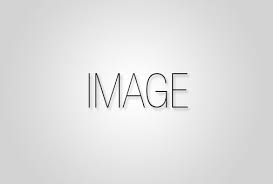 Figure 1: Figure Caption. Image should be above the caption.1.1 Heading Level 21.1.1 Heading Level 3. Insert paragraph text here. Insert paragraph text here. Insert paragraph text here. Insert paragraph text here. Insert paragraph text here. Insert paragraph text here. Insert paragraph text here. Insert paragraph text here. Insert paragraph text here. Insert paragraph text here. Insert paragraph text here. Please share your feedback through the WiDS Datathon 2020 Participant Survey and submit your research paper online at http://bit.ly/WiDSdatathon2020phase2. Announcements and updates will be shared through widsconference.org/datathon, the WiDS Datathon mailing list, and social media. ACKNOWLEDGMENTS (do not count towards the 1-page limit)Insert paragraph text here. Insert paragraph text here. The WiDS Datathon Excellence in Research Award 2020 competition is hosted by the National Science Foundation West Big Data Innovation Hub, Midwest Big Data Innovation Hub, Northeast Big Data Innovation Hub, and South Big Data Innovation Hub, in collaboration with the Women in Data Science (WiDS) Datathon. This material is based upon work supported by the National Science Foundation under Grants 1916573, 1916481, 1915774, 1916613, 1916585, 1916589, and 1916454 as part of a national network of Regional Big Data Innovation Hubs.REFERENCES (do not count towards the 1-page limit)[1]	[2] Conference Name:ACM Woodstock conferenceConference Short Name:WOODSTOCK’18Conference Location:El Paso, Texas USAISBN:978-1-4503-0000-0/18/06Year:2018Date:JuneCopyright Year:2018Copyright Statement:rightsretainedDOI:10.1145/1234567890RRH: F. Surname et al.Price:$15.00